Pilgrim Holiness Youth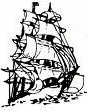 135 W. Tioga St., Tunkhannock, PA 18657	Rev. Joel Byer	570.836.2090	www.tunkphc.comTo the Pastors and great youth of the NY Pilgrim Holiness Conference, 	I hope that each of you has a Merry Christmas!  As you celebrate the birth of our Saviour, don’t forget that next month is our annual Mid-winter Youth Convention!  This year’s Convention runs from January 18-20; it will be a great time of fun and fellowship, but most of all a time and place where God can eternally change lives.	We really want you to join us!  Invite all of your friends, and I trust that each church in our Conference does its very best to support this Youth Convention.  Many activities are being planned under the direction of Rev. Josh Peck, so don’t miss out on them!  If you have any questions, always feel free to contact me at 570-836-2090 or via email at joelbyer@gmail.com.  Or, you could Facebook me!I ask the adults to please be sure and spend extra time praying for our Conference youth and the Youth Convention.  We so desperately need God to move in our midst, and throughout our society; recent events underscore that so plainly!  And young people, we need your prayers too!  So plan to join us, and let’s make this the best Mid-winter Youth Convention ever!God bless you all,—Rev. Joel ByerHere’s the “fine print”:Young people from 12 to 19 years of age are invited to attend the Convention and all related activities.  EACH YOUNG PERSON WHO ATTENDS MUST BE REGISTERED.  ANYONE is welcome to attend the evening and Sunday morning services during the convention.Rules for Youth:1.	I will participate in the Convention program as planned.  I will attend all classes, services, and activities, and will cooperate with my team leaders and other team members.2.	I will show respect to all individuals in authority and to all facilities (church, motel, gymnasium and dining area).  I will not leave the Pineview Community Church facility at any time, unless properly excused by the Convention Director, Rev. Joel Byer.3.	I will always show Christian etiquette.4.	I will dress modestly at all times.  Girls must wear dresses or skirts of sufficient length to cover the knee, whether sitting or standing; they must not be form-fitting or have slits.  Snow pants are acceptable underneath skirts for outdoor activity.  Both guys and girls must have sleeved at least elbow length.  Guys are to wear full-length pants or jeans – no shorts or low-hanging, baggy pants are allowed.  Neither guys nor girls are to wear jewelry.5.	I will retire to my room and will be in bed as instructed.6.	I will not bring portable music players to the Convention, and I will use cell phones wisely.7.	I will follow the “hands-off policy” with regard to the opposite sex.8.	I agree that any failure on my part to comply with these rules is just and fit cause for my dismissal from the Convention.2013 Youth Convention schedule, “Operation R-180, Phase II”:Friday, January 184:30 to 6:30 pm	Registration and Room Assignments6:30 pm	Singspiration7:00 pm	Opening ServiceAfterglow following evening serviceSaturday, January 197:00 am	Rise and Shine8:00 am	Breakfast9:30 am	Devotions10:00 am	Morning ServiceYouth Committee meets during this time12:00 pm	Lunch1:00 pm	Activities4:30 pm	Dinner6:30 pm	Singspiration7:00 pm	Evening ServiceAfterglow following evening serviceSunday, January 207:00 am	Rise and Shine8:00 am	Breakfast9:30 am	Devotions10:00 am	Morning Service12:00 pm	Sunday DinnerSend completed registration forms with your payment toRev. Daniel Waterman, Youth Treasurer120 Division StAmsterdam, NY 12010Please make checks payable to Pilgrim Holiness Youth